AUTHORIZATIONI certify that the facts contained in this application (and accompanying resume, if any) are true and complete to the best of my knowledge. I understand that any false statement, omission, or misrepresentation on this application is sufficient cause for refusal to hire, or dismissal if I have been employed, no matter when discovered by the Company.I understand that any employment is conditioned on a background check. I authorize the Company to thoroughly investigate all statements contained in my application or resume, and I authorize my former employers and references to disclose information regarding my former employment, character andgeneral reputation to the Company, without giving me prior notice of such disclosure. In addition, I release the Company, any former employers and all references listed above from any and all claims, demands or liabilities arising out of or related to such investigation or disclosure.I understand and agree that nothing contained in this application, or conveyed during any interview, is intended to create an employment contract. I further understand and agree that if I am hired, my employment will be "at will" and without fixed term, and may be terminated at any time, with or without cause and without prior notice, at the option of either myself or the Company. No promises regarding employment have been made to me, and I understand that no such promise or guarantee is binding upon the Company unless made in writing by anauthorized Company representative.If I am offered employment I agree to submit to a medical examination and drug test, if required, before starting work. If employed, I also agree to submit to a medical examination or drug test at any time deemed appropriate by the Company and as permitted by law. I consent to such examinations and tests, and I request that the examining doctor disclose to the Company the results of the examination, which results shall remain confidential and segregated from my personnel file. I understand that my employment or continued employment, to the extent permitted by law, is contingent upon satisfactory medical examinations and drug test, if required, and if I am hired a condition of my employment will be that I abide by the Company's Drug and Alcohol Policy.I understand that acceptance of this form does not indicate there is a position open and does not obligate the Company to hire. If hired, I agree to abide by all Company work rules, policies and procedures. The Company retains the right to revise its policies or procedures, in whole or in part, at any time.Application For Employment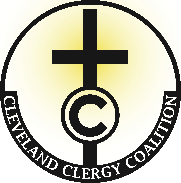 Application For EmploymentApplication For EmploymentApplication For EmploymentApplication For EmploymentApplication For EmploymentApplication For Employmentare an Equal Opportunity Employer and is committed to excellence through diversity.Please print or type. The application must be fully completed to be considered. Please complete each section, even if you attach a resume.Personal InformationPersonal InformationPersonal InformationPersonal InformationPersonal InformationPersonal InformationPersonal InformationPersonal InformationPersonal InformationNameNameAddressAddressCityCityStateZipPhone NumberPhone NumberMobile NumberMobile NumberMobile NumberEmail AddressEmail AddressAre you 18 years of age or older?Are you 18 years of age or older?Have You Ever Been Convicted Of A Felony?Have You Ever Been Convicted Of A Felony?Have You Ever Been Convicted Of A Felony?Have You Ever Been Convicted Of A Felony?Yes No No No No Yes No No If Selected For Employment Are You Willing To Submit to a Pre-Employment Drug Screening Test?If Selected For Employment Are You Willing To Submit to a Pre-Employment Drug Screening Test?If Selected For Employment Are You Willing To Submit to a Pre-Employment Drug Screening Test?If Selected For Employment Are You Willing To Submit to a Pre-Employment Drug Screening Test?If Selected For Employment Are You Willing To Submit to a Pre-Employment Drug Screening Test?If Selected For Employment Are You Willing To Submit to a Pre-Employment Drug Screening Test?If Selected For Employment Are You Willing To Submit to a Pre-Employment Drug Screening Test?If Selected For Employment Are You Willing To Submit to a Pre-Employment Drug Screening Test?If Selected For Employment Are You Willing To Submit to a Pre-Employment Drug Screening Test?Yes No No No No PositionPositionPositionPositionPositionPositionPositionPositionPositionPosition You Are Applying ForPosition You Are Applying ForPosition You Are Applying ForPosition You Are Applying ForPosition You Are Applying ForAvailable Start DateAvailable Start DateDesired PayEmployment DesiredEmployment Desired Full Time Full Time Part Time Seasonal/TemporaryEducationEducationEducationEducationEducationEducationEducationEducationEducationSchool NameSchool NameSchool NameLocationLocationYears AttendedYears AttendedDegree ReceivedMajor[[[[[[[[[ReferencesReferencesReferencesReferencesReferencesReferencesReferencesReferencesReferencesNameNameNameNameNameTitleTitleCompanyPhoneEmployment HistoryEmployment HistoryEmployment HistoryEmployment HistoryEmployment HistoryEmployment HistoryEmployment HistoryEmployment HistoryEmployment HistoryEmployer (1)Employer (1)Job TitleJob TitleDates EmployedWork PhoneWork PhoneReason for LeavingReason for LeavingEnding Pay RateAddressAddressCityCityStateZipEmployer (2)Employer (2)Job TitleJob TitleDates EmployedWork PhoneWork PhoneReason for LeavingReason for LeavingEnding Pay RateAddressAddressCityCityStateZipEmployer (3)Employer (3)Job TitleJob TitleJob TitleDates EmployedWork PhoneWork PhoneReason for LeavingReason for LeavingEnding Pay RateAddressAddressCityCityStateZipEmployer (4)Employer (4)Job TitleJob TitleDates EmployedWork PhoneWork PhoneReason for LeavingReason for LeavingEnding Pay RateAddressAddressCityCityStateZipEmployer (5)Employer (5)Job TitleJob TitleDates EmployedWork PhoneWork PhoneReason for LeavingReason for LeavingEnding Pay RateAddressAddressCityCityStateZipSignature DisclaimerSignature DisclaimerSignature DisclaimerSignature DisclaimerSignature DisclaimerSignature DisclaimerSignature DisclaimerSignature DisclaimerSignature DisclaimerI certify that my answers are true and complete to the best of my knowledge. If this application leads to employment, I understand that false or misleading information in my application or interview may result in my release.I certify that my answers are true and complete to the best of my knowledge. If this application leads to employment, I understand that false or misleading information in my application or interview may result in my release.I certify that my answers are true and complete to the best of my knowledge. If this application leads to employment, I understand that false or misleading information in my application or interview may result in my release.I certify that my answers are true and complete to the best of my knowledge. If this application leads to employment, I understand that false or misleading information in my application or interview may result in my release.I certify that my answers are true and complete to the best of my knowledge. If this application leads to employment, I understand that false or misleading information in my application or interview may result in my release.I certify that my answers are true and complete to the best of my knowledge. If this application leads to employment, I understand that false or misleading information in my application or interview may result in my release.I certify that my answers are true and complete to the best of my knowledge. If this application leads to employment, I understand that false or misleading information in my application or interview may result in my release.I certify that my answers are true and complete to the best of my knowledge. If this application leads to employment, I understand that false or misleading information in my application or interview may result in my release.I certify that my answers are true and complete to the best of my knowledge. If this application leads to employment, I understand that false or misleading information in my application or interview may result in my release.Name (Please Print)Name (Please Print)SignatureSignatureSignatureSignatureDateDate